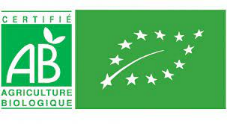 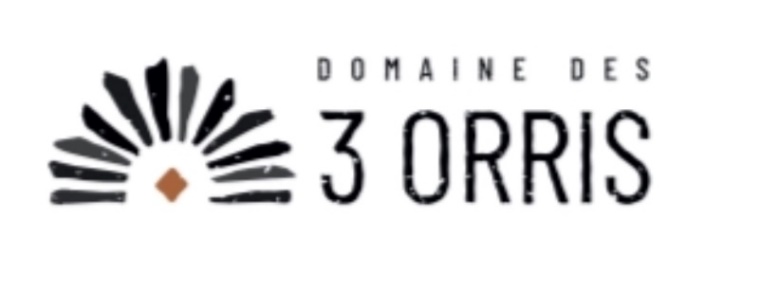 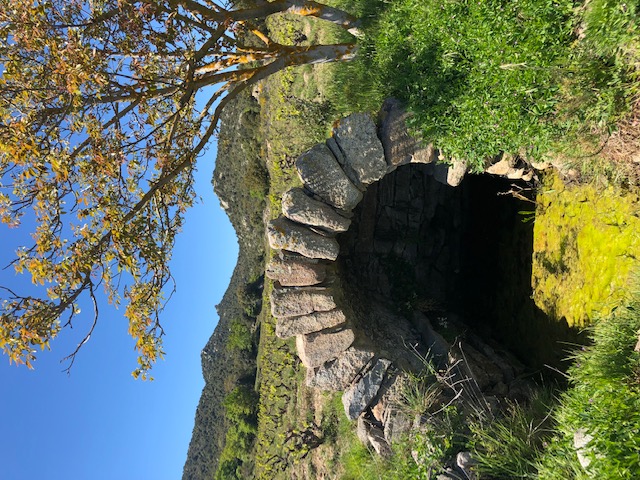 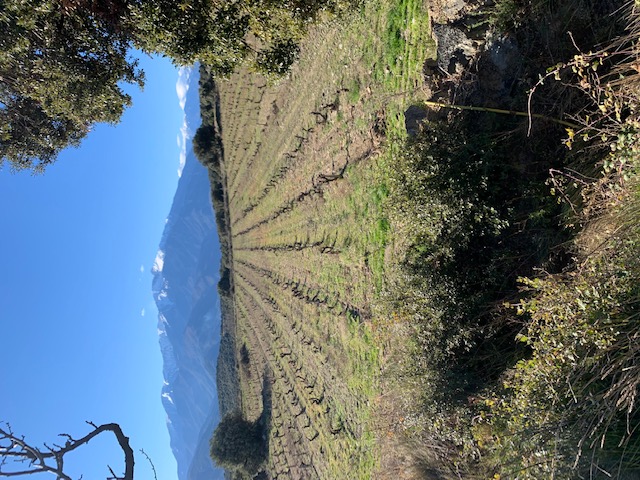       Les Rouges :  Les Blancs : Le Rosé :Origine(100% Carignan Noir)IGP Côtes CatalanesHorizon(Carignan, Grenache Noir, Syrah)AOP Côtes du RoussillonEuphorie(Syrah, Grenache Noir, Carignan)AOP Côtes du RoussillonUnité12€20€29€Carton72€   66€120€   110€174€   155€A Fortiori(100% Carignan Blanc)IGP Côtes CatalanesAdèle(Viognier, Grenache Blanc, Roussanne)IGP Côtes CatalanesUnité15€20€Carton90€   80€120€   110€A Priori(100% Carignan Noir)IGP Côtes CatalanesCoffret 3 Rouges(Origine Horizon Euphorie)Coffret 3 Couleurs(A Fortiori A Priori Horizon)Unité15€61€  55€50€  45€Carton90€  80€--